BOLETIM DE JOGO 	Desporto Escolar	Grupo/Equipa 		Grupo/Equipa 	I Jogador Inicial (colocar 1) S Jogador Suplente (indicar o número do parcial em que entra)Cor 	_ 		Cor 	_ 	Violações (descrição)____________________________________________________________________________________________________________________________________________________________________________Violações (descrição)____________________________________________________________________________________________________________________________________________________________________________Assinatura do Jogador Capitão de Equipa:                   Assinatura do Jogador Capitão de Equipa:________________________________________	___________________________________________ Vencedor________________________________ Grupo-Equipa___________________________________Marcador 	Fiscal de Linha 		Árbitro _ 			_ Árbitro Principal 		_	Tempo Final_ 	h _ 	mDiv i1 [CR com calha] - Div i2 [CR sem calha] - Div i3 [Jogador em Pé] – E1 [2 CR+1] – E2 [2RTP+1]Legenda: CR – Cadeira de Rodas; RTP – Relatório Técnico Pedagógico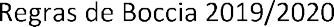 Nome JogadoresISNome JogadoresISViolaçõesTempo ParciaisResult. ParciaisResultadoFinalResultadoFinalResult. ParciaisTempo ParciaisViolaçõesDesempateDesempateDesempateDesempate